KERTAS KERJA UNTUK PERAKUANJAWATANKUASA DASAR DAN ENTITI UNIVERSITI KERTAS KERJA CADANGAN PENSTRUKTURAN/PENUBUHAN/PENJUMUDAN ……………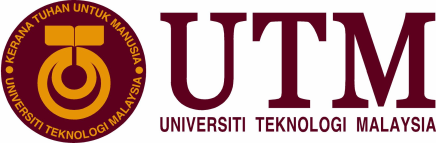 1.0	TUJUAN	Tujuan kertas kerja ini ialah untuk mendapatkan perakuan Jawatankuasa Dasar dan Entiti 	Universiti mengenai penstrukturan/ penubuhan/penjumudan ……………………………….2.0	LATARBELAKANGNyatakan latarbelakang secara ringkas.Nyatakan rujukan Perlembagaan UTM (Sekiranya berkaitan)3.0	JUSTIFIKASI Nyatakan justifikasi cadangan dan merujuk keperluan semasa.4.0	CADANGANNyatakan cadangan/usul yang dikemukakan5.0	TARIKH PELAKSANAAN	Nyatakan tarikh pelaksanaan yang akan berkuatkuasa.6.0	IMPLIKASI STAF, FIZIKAL DAN KEWANGAN	Senaraikan implikasi kepada staf (keperluan sumber), fizikal (prasarana,  kemudahan, peralatan dan lain-lain) dan juga kewangan (kos pelaksanaan)7.0	TARIKH DILULUSKANNyatakan tarikh kertas kerja diluluskan oleh pihak-pihak berikut :-Mesyuarat Jawatankuasa peringkat PTJ:Jawatankuasa Tetap Senat Penyelidikan dan Inovasi (Contoh):Senat :Jawatankuasa Pengurusan Universiti:Lembaga Pengarah Universiti:8.0	KESIMPULAN/SYORJawatankuasa Dasar dan Entiti Universiti dengan segala hormatnya dipohon memperakukan penstrukturan/penubuhan/penjumudan ………………….Disediakan olehDisemak olehDisahkan olehTandatanganNamaJawatanTarikh